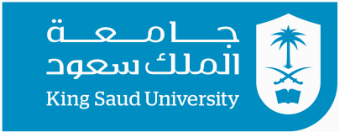 ___________________________________________________________________AssignmentFirst Semester 1442Stat 436 – Time Series Analysis___________________________________________________________________Explain briefly meaning of each component of a time series.____________________________________________Compute and plot the values of  for lag  Check your results using R.____________________________________________Which of the following time sequence is stationary (Weak Stationary)?where  where a and b are constants and  ____________________________________________For the following data.Calculate all the coefficients of the sample autocorrelation function and calculate the variance for these estimates. Calculate the first 3 PACF and calculate the variance of these estimates.____________________________________________In the  formula:What are the conditions that should be imposed on the weights , so that the process  be invertible?If we choose  .5, .2, , , what is the resulting process called?____________________________________________Classify the following the following models as ARIMA(p,d,q) models determine the mean of each model and rewrite each one using the backshift operator.________________________________________________________________________________________For the following models, state its type, and check its stationarity and/or invertibility: 1.5  0.25 ____________________________________________For the AR(1) model with parameter  0.5 and , and assuming that  , :	         	                    Write down the mathematical form of this model.Derive the mathematical form of the autocorrelation function for this model.Explain briefly the shape of the partial autocorrelation function of this model.____________________________________________t123456789101112132143352103114t123427322936